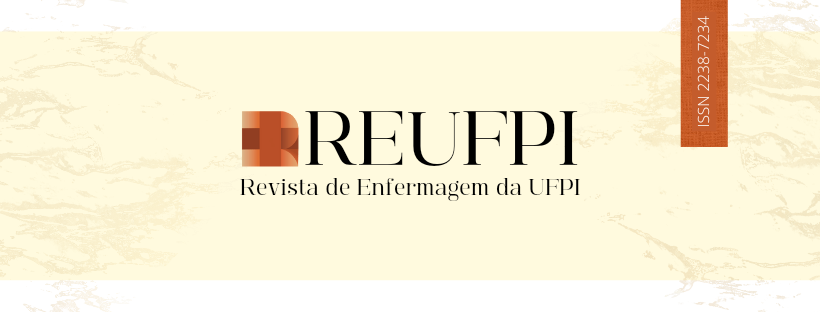 DECLARAÇÃO DE RESPONSABILIDADE E CESSÃO DE DIREITOS AUTORAISAo Editor Chefe da Revista de Enfermagem da Universidade Federal do Piauí (REUFPI), Prof. Dr. José Wicto Pereira Borges.Título do manuscrito: ________________________________________________________Declaro(amos) que li e concordo com as orientações contidas nas “Instruções aos Autores”, disponíveis em: http://www.ojs.ufpi.br/index.php/reufpi, tornando seu conteúdo uma propriedade exclusiva deste periódico. Em sendo um periódico com publicação online, concordo que o conteúdo do manuscrito seja publicado e disseminado em acesso aberto (Open access) por meio eletrônico da revista, nos termos previstos na política do Open access, disponível na Global Health http://www.globalhealthaction.net/index.php/gha/about/editorialPolicies#openAccessPolicy. O(s) autor(es) está(ão) cientes que ao publicar na REUFPI estará(ão) concordando com a modalidade de Creative Commons Attribution-Type by (http://creativecommons.org/licenses), adotada pela revista. A partir da publicação do artigo, seu conteúdo poderá ser copiado, distribuído, editado, remixado e utilizado para novas criações, desde que se atribua o devido crédito ao autor original e que confira os devidos créditos à sua publicação na REUFPI. Está(ão) de acordo com a função dessa modalidade de licença, que é a de impulsionar a disseminação e uso dos materiais licenciados. Está(ão) cientes que sempre que houver autorização do periódico para sua publicação em outros formatos ou mídias, é obrigatório que seja registrado um competente agradecimento à REUFPI, bem como sua referência bibliográfica nesse periódico.            O(s) autor(es), abaixo assinado(s), declara(m) de maneira suficiente para tornar pública a nossa responsabilidade por seu conteúdo, concordando que a escrita do trabalho e os conteúdos intelectuais mais importantes foram revisados criticamente por todos. Cada autor aprovou a versão final do conteúdo a ser publicado e concorda em responsabilizar-se por todos os aspectos do trabalho. Abaixo, cada autor assina e indica o número correspondente à sua forma de participação: (1) contribuições substanciais na concepção ou desenho do trabalho; (2) na coleta, análise e interpretação dos dados; (3) na redação do artigo ou na sua revisão crítica; (4) na aprovação final da versão a ser publicada;em acordo com os critérios estabelecidos pelo ICMJE (http://www.icmje.org/recommendations/browse/roles-and-responsibilities/defining-the-role-of-authors-and-contributors.html).Cidade, dia de mês de ano.Autores:1. Nome do autor e assinatura     Tipo de participação: (inserir número)2. Nome do autor e assinatura     Tipo de participação: (inserir número)3. Nome do autor e assinatura     Tipo de participação: (inserir número)4. Nome do autor e assinatura     Tipo de participação: (inserir número)5. Nome do autor e assinatura     Tipo de participação: (inserir número)6. Nome do autor e assinatura     Tipo de participação: (inserir número)7. Nome do autor e assinatura     Tipo de participação: (inserir número)